Административная зона «Центр 1»Административная зона «Центр 1»Административная зона «Центр 1»Административная зона «Центр 1»Административная зона «Центр 1»Административная зона «Центр 1»Административная зона «Центр 1»Административная зона «Центр 1»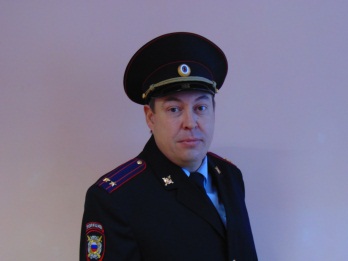 Старший УУП майор полиции Щербаков Василий БорисовичСтарший УУП майор полиции Щербаков Василий БорисовичАдминистративный участок № 1: пр. Горняков, 1-11, ул. К. Маркса( четная сторона),  ул. В. Терешковой, 2-16, ул. Хлебозаводская; администрация Коркинского муниципальному района; Хлебокомбинат, цех ЮУПС, гостиница, Энергоуправление, супермаркет «Дикси», ГСК № 7, 10, стекольный завод, магазин “Ромкор”, “Охотник”, “Продукты” ИП Белоусова.Ул. В. Терешковой, 44 тел. 3-99-47Ул. В. Терешковой, 44 тел. 3-99-47Вт. с 17:00 до 01:00;Пт. с 17:00 до 01:00;Сб. с 13:00 до 16:00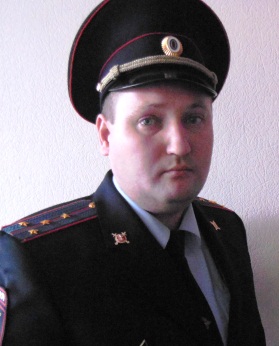 УУПкапитан полицииЗагуменнов Сергей АлександровичУУПкапитан полицииЗагуменнов Сергей АлександровичАдминистративный участок № 2: ул. Ленина, 1-15, ул. Цвиллинга, 2-42, ул. Терешковой, 18-24, ул. Мира, 1-21, пр. Горняков, 2-20; ул. 30 лет ВЛКСМ, 5-21, ул. Моргунова, ул. Маслова, 1-23, ул. 9 января, 2-22 и 1-9, МУЗ ЦГБ № 1, МКОУ СОШ № 3, МКУО ООШ № 1, кинотеатр им. Горького, администрация Коринского городского поселения. Ул. В. Терешковой, 44 тел. 3-99-47Ул. В. Терешковой, 44 тел. 3-99-47Вт. с 17:00 до 01:00;Пт. с 17:00 до 01:00;Сб. с 13:00 до 16:00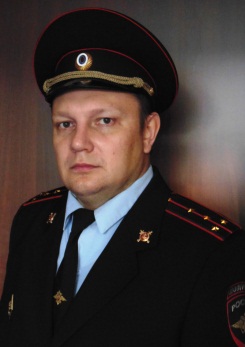 УУП майор полицииДенисов Алексей АлександровичУУП майор полицииДенисов Алексей АлександровичАдминистративный участок № 3: ул. Цвилиннга, 1-29, ул. Ленина, 17-21, ул., ул. Терешковой, 19-29, ул1, пер. Кошевого, ул. Панарина, 2А-19, МКОУ СОШ № 10, Детский дом № 2, ПК и О им. Федько; туберкулезный диспансер, КВД, КГСТ.Ул. В. Терешковой, 44 тел. 3-99-47Ул. В. Терешковой, 44 тел. 3-99-47Вт. с 17:00 до 01:00;Пт. с 17:00 до 01:00;Сб. с 13:00 до 16:00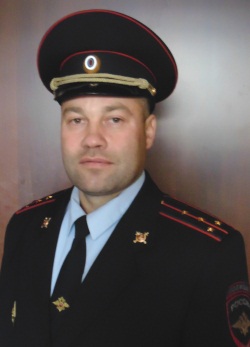 УУП капитан полиции Плотников Степан МихайловичУУП капитан полиции Плотников Степан МихайловичАдминистративный участок № 4: ул. Шахтостроительная, 8 – 96, 9-85; ул. Белинского, 1-99, 2-98; ул. 1 Мая, 22 – 74; пер. Толбухина, 1 – 15, 2 – 16; пер. Дальний, 1-15, 2-14; ул. Весенняя, 1-99, 2-98; ул. Полевая, 1-107, 2-98; ул. С. Ванцетти, 1 – 83; ГВК, школа № 8; МКОУ ДОД № 27; СТ  “Пригородный”. Ул. В. Терешковой, 44 тел. 3-99-47Ул. В. Терешковой, 44 тел. 3-99-47Вт. с 17:00 до 01:00;Пт. с 17:00 до 01:00;Сб. с 13:00 до 16:00ВрИоУУП майор полицииДенисов Алексей АлександровичВрИоУУП майор полицииДенисов Алексей АлександровичАдминистративный участок№ 5: ул.9 Января, 32-78, ул. Танкистов, ул. П.Комунны, пер. Чехова, пер. Коммунаров, ул. Весенняя, 76-94 и 29-67, ул. Белинского, 100-122, ул. Шахтостроительная, 85-11, Герцена( нечетная сторона), ул. Сакко и Ванцетти, 87-97А.Ул. В. Терешковой, 44 тел. 3-99-47Ул. В. Терешковой, 44 тел. 3-99-47Вт. с 17:00 до 01:00;Пт. с 17:00 до 01:00;Сб. с 13:00 до 16:00ВрИоУУП капитан полицииЗагуменнов Сергей АлександровичВрИоУУП капитан полицииЗагуменнов Сергей АлександровичАдминистративный участок № 6: ул. Калинина, ул. Дзержинского, ул. 1 Мая 1-17 и 8а-20, ул. Циолковского, ул. К. Маркса( нечетная сторона), пр. Горняков, 7-21, КГСТ НПБО № 14.Ул. В. Терешковой, 44 тел. 3-99-47Ул. В. Терешковой, 44 тел. 3-99-47Вт. с 17:00 до 01:00;Пт. с 17:00 до 01:00;Сб. с 13:00 до 16:00Административная зона «Центр 2»Административная зона «Центр 2»Административная зона «Центр 2»Административная зона «Центр 2»Административная зона «Центр 2»Административная зона «Центр 2»Административная зона «Центр 2»Административная зона «Центр 2»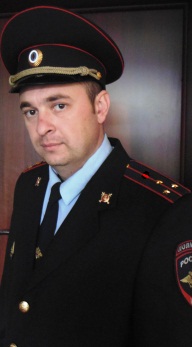 УУП Старший лейтенант полицииШелленберг Артем ВикторовичУУП Старший лейтенант полицииШелленберг Артем ВикторовичАдминистративный участок № 7: ул. Шахтостроительная, 98-139; ул. Садовая, 38 – 192, 41 – 191; ул. С.Ванцетти 89 – 157; ул. Блюхера 1 – 17, 2 – 18; ул. Ст. Разина, 45 – 139, 48 – 138; пер. Дальний, 18 – 36; ул. Энгельса,ул. Кустарная, ул. Пугачева, ул. Западная, ул. Садовая, ул. Коммунальная, ул. Куйбышева, ул. З.Космодемьянской, ул. Геологов, Горгаз, гараж ПМКХ, вторсырье, КШЗ.Ул. 9 Января, 36Тел.: 4 – 01 - 56Вт. с 17:00 до 01:00;Пт. с 17:00 до 01:00;Сб. с 13:00 до 16:00Вт. с 17:00 до 01:00;Пт. с 17:00 до 01:00;Сб. с 13:00 до 16:00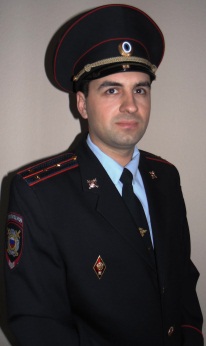 ВрИоУУП старший лейтенант полицииКундеренко Сергей АлександровичВрИоУУП старший лейтенант полицииКундеренко Сергей АлександровичАдминистративный участок № 8:  ул. Фестивальная, ул. 30 лет ВЛКСМ, 35-49, ул. Сони Кривой, 2-8А, МКОУ НОШ № 7, МКОУ ООШ № 2, МКОУ ДОД № 30Ул. 9 Января, 36Тел.: 4 – 01 - 56Вт. с 17:00 до 01:00;Пт. с 17:00 до 01:00;Сб. с 13:00 до 16:00Вт. с 17:00 до 01:00;Пт. с 17:00 до 01:00;Сб. с 13:00 до 16:00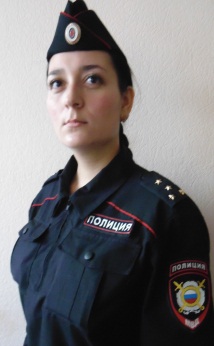 УУП капитан полиции Плотникова Зарина Махмудовна УУП капитан полиции Плотникова Зарина Махмудовна Административный участок № 9: ул.  Ленина, 4-16; ул. Мира, 41-49; ул. С.Кривой;  магазины: Обувь, Счастье, Трикотаж, Книги; ЖЭК № 4, МДОУ № 19, 2; котельная № 17, 18.    ул. 9 Января, 36Тел.: 4 – 01 - 56Вт. с 17:00 до 01:00;Пт. с 17:00 до 01:00;Сб. с 13:00 до 16:00Вт. с 17:00 до 01:00;Пт. с 17:00 до 01:00;Сб. с 13:00 до 16:00ВрИо УУП старший лейтенант полиции Шелленберг Артем ВикторовичАдминистративный  участок № 10:  пос. Керамиков; пос. Тимофеевка. д. Дубровка, ст. Дубровка. ул. 9 Января, 36Тел.: 4 – 01 - 56Вт. с 17:00 до 01:00;Пт. с 17:00 до 01:00;Сб. с 13:00 до 16:00Вт. с 17:00 до 01:00;Пт. с 17:00 до 01:00;Сб. с 13:00 до 16:00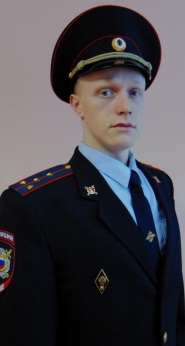 УУП младший лейтенант  полицииХолодило Петр ЮрьевичАдминистративный участок № 11: ул. 30 лет ВЛКСМ, 97 – 187, 62 - 136; ул. Чкалова, 1-129, 2-98; ул. Каменская, 1-113, 2 – 114; ул. Кирпичная, 1 – 97, 2 – 102; ул. Р.Юркина, 1-23, 2 – 18; ул. Черняховского, 1 – 25, 2 – 26; школа № 14, КТПП, МКОУ ДОД № 18, кондитерская фабрика, ЗШК, библиотека № 5, СТ  Вскрышник, Шахтер, Южный; общежитие КТПП, магазины: Океан, Валерия, Эльдорадо, автозапчасти; база Океан, АЗС “Мост”,   ул. 30 лет ВЛКСМ, 81 – 97; ул. Островского, 1 – 107, 2-108; ул. Пушкова,  пер. Связи, 2 - 12 пер. Подстанции, 1 – 9; подстанция, ул. Матросова, ул. Горняцкая, ул. Кирова, МКОУ СОШ  № 9, МКОУ ДОД № 18, баня № 2, котельная № 8, ЭВРЗ, магазины: ИП Макаров, ИП Мухортиков,АТП, операционная касса № 6930/027.  ул. 9 Января, 36Тел.: 4 – 01 - 56Вт. с 17:00 до 01:00;Пт. с 17:00 до 01:00;Сб. с 13:00 до 16:00Вт. с 17:00 до 01:00;Пт. с 17:00 до 01:00;Сб. с 13:00 до 16:00Ст. УУП старший лейтенант полиции Кундеренко Сергей АлександровичАдминистративный участок № 12: ул. Береговая, 1-183, 2-184; ул. Верхняя, 1-131, 2-132; ул. Железнодорожная, 1, 2, 3, 4, 5, 6, 7, 8 – 54; ул. Ломоносова, 1-121, 2-122; ул. Пионерская, 1-67, 2-68; ул. Ермака, 1 - 125, 2 – 126; ул. Правды, 1-69, 2 – 68; ул. Пушкина, 1- 67, 2 – 68; ГСК № 18, АРЗ, сельхозтехника, МКОУ ДОД  № 6, общежитие № 3, магазины Горняк, Удача -2, ИП Сейдов, СТО: ИП Железнов, Дядюк, АЗС ЛУКОЙЛ. ул. 9 Января, 36Тел.: 4 – 01 - 56Вт. с 17:00 до 01:00;Пт. с 17:00 до 01:00;Сб. с 13:00 до 16:00Вт. с 17:00 до 01:00;Пт. с 17:00 до 01:00;Сб. с 13:00 до 16:00Административная зона «Центр Роза»Административная зона «Центр Роза»Административная зона «Центр Роза»Административная зона «Центр Роза»Административная зона «Центр Роза»Административная зона «Центр Роза»Административная зона «Центр Роза»Административная зона «Центр Роза»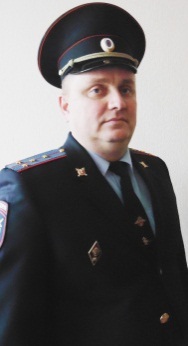 Ст. УУП майор полицииЦверкун Дмитрий ВладимировичСт. УУП майор полицииЦверкун Дмитрий ВладимировичСт. УУП майор полицииЦверкун Дмитрий ВладимировичАдминистративный участок № 13: ул. Бажова, 2 – 18; ул. Архитекторская, 1- 59; ул. 50 лет Октября, 15 – 43, 10 – 34; ул. 50 лет ВЛКСМ, 1 – 35, 2 – 36, 4; аптека № 203, ул. Ст.аммональная, с 1- 67, ул. Минина, 1-5, 2-6;; ул. Победы, 1-3, 2-4; ул. Фурманова, 1-5, 2-6; пер. Щорса, 1 – 13, 4 – 16; цех вторчермет,  ООО «Шанс», МУЗ ЦГБ № 2, ГСК № 4, 4А, 17; стадион “Шахтер”, участок энергосети.пос. Роза, ул. 50 лет Октября, 29, тел.: 4 – 80 – 96Вт. с 17:00 до 01:00;Пт. с 17:00 до 01:00;Сб. с 13:00 до 16:00Вт. с 17:00 до 01:00;Пт. с 17:00 до 01:00;Сб. с 13:00 до 16:00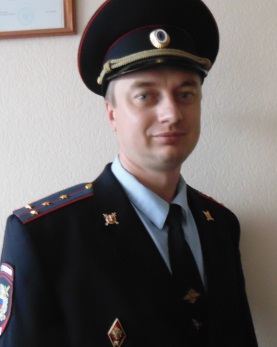 УУПстарший лейтенант полицииТимофеев Валерий ВладимировичУУПстарший лейтенант полицииТимофеев Валерий ВладимировичУУПстарший лейтенант полицииТимофеев Валерий ВладимировичАдминистративный участок № 14: ул. Бажова,1-25; ул. Гайдара 2 – 32, ул. 8 Марта с № 48– 80, пер. Запорожский 1 – 9, 2 – 10; ул. 50 лет Октября, 36-88,61-89, ул. Победы с 49 по 79 и с 48-84, ул. Есенина, ул. Декабристов, ул. Панфилова, ул. Фурманова, ул. Партизанская, ул. Кооперативная, ул. Шоссейная, ул. Репина 53-133, ул. 50 лет ВЛКСМ 19-79,  МКОУ СОШ № 11,19, МКОУ ДОД  № 12.; столовая № 4; пожарная часть ПЧ-37. пос. Роза, ул. 50 лет Октября, 29, тел.: 4 – 80 – 96Вт. с 17:00 до 01:00;Пт. с 17:00 до 01:00;Сб. с 13:00 до 16:00Вт. с 17:00 до 01:00;Пт. с 17:00 до 01:00;Сб. с 13:00 до 16:00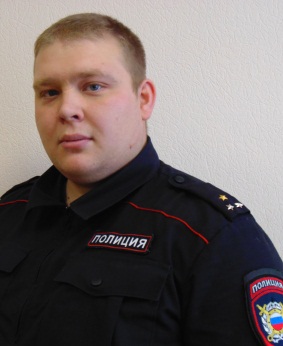 УУП старший лейтенант полицииЛевинский Иван СергеевичУУП старший лейтенант полицииЛевинский Иван СергеевичУУП старший лейтенант полицииЛевинский Иван СергеевичАдминистративный участок № 15: ул. Изотова, 1 – 87, 2-88; ул. Гайдара, 1 – 31, ул. Кемеровская, ул. Киевская, ул. Елькина, ул. Крылова, ул. Менделеева, ул. Дмитрова, ул. Загородная, ул. Бородина, ул. Донская, ул. Детская, ул. Шевцовой, ул. Еткульская, ул. Джамбула, ул. Приуральская, ул. Курганская, ул. Громовой, ул. Аносова СНТ “Шахтер”, “Мичуринец”, почтовое отделение, сбербанк 6930/09.пос. Роза, ул. 50 лет Октября, 29, тел.: 4 – 80 – 96Вт. с 17:00 до 01:00;Пт. с 17:00 до 01:00;Сб. с 13:00 до 16:00Вт. с 17:00 до 01:00;Пт. с 17:00 до 01:00;Сб. с 13:00 до 16:00Административная зона «Центр Первомайский»Административная зона «Центр Первомайский»Административная зона «Центр Первомайский»Административная зона «Центр Первомайский»Административная зона «Центр Первомайский»Административная зона «Центр Первомайский»Административная зона «Центр Первомайский»Административная зона «Центр Первомайский»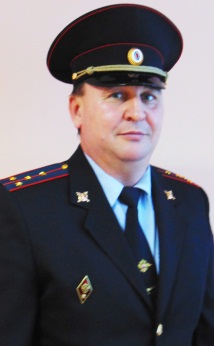 УУПкапитан полицииКиркач Станислав ВикторовичУУПкапитан полицииКиркач Станислав ВикторовичУУПкапитан полицииКиркач Станислав ВикторовичАдминистративный участок № 16: ул. Больничная 1-27, 2-28, ул. Южная 1-49, 2-48, ул. Высоковольтная, ул. Западная 1–19, 2-22, ул. Береговая 1-77, 2-76, ул. Восточная 1-13, 19,23; ул. Набережная 1-7, 2-10, ул. Зеленая, 1-17, 2-14; ул. Степная 1-25, 2-26; ГСК № 3, СТ “Надежда”, “Цементник – , ул. Цветная, 5, 5А, 5Б, 5В, 6, 8.пос. Первомайский, ул. Ленина, 14 тел.: 3 – 35 – 15 Вт. с 17:00 до 01:00;Пт. с 17:00 до 01:00;Сб. с 13:00 до 16:00Вт. с 17:00 до 01:00;Пт. с 17:00 до 01:00;Сб. с 13:00 до 16:00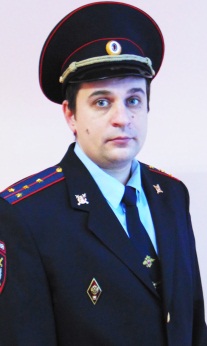 УУП капитан полицииАкинфиев АртемОлеговичУУП капитан полицииАкинфиев АртемОлеговичУУП капитан полицииАкинфиев АртемОлеговичАдминистративный участок № 17: ул. Первомайская 1- 37, 2 – 38, ул. Полевая 1 – 61, 2 – 58, ул. Стадионная 1 – 77, 2-78, ул. Школьная 1-13, 2-10, ул. Цементная 1-39, 2-46, ул. Магнитогорская 1-57, 2-62, ул. Челябинская 1-79, 2-80; школа № 26, СТ “Цементник – , ОАО Асбестоцемент, ОАО Асборемонт, АЗС ЛУКОЙЛ, АЗС Пилигрим, ООО Техоснастка, Цветная, 2, 4. пос. Первомайский, ул. Ленина, 14 тел.: 3 – 35 – 15Вт. с 17:00 до 01:00;Пт. с 17:00 до 01:00;Сб. с 13:00 до 16:00Вт. с 17:00 до 01:00;Пт. с 17:00 до 01:00;Сб. с 13:00 до 16:00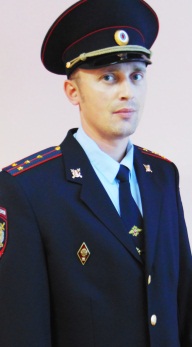 Ст.УУП майор полицииСердюк Сергей АлександровичСт.УУП майор полицииСердюк Сергей АлександровичСт.УУП майор полицииСердюк Сергей АлександровичАдминистративный участок № 18: д. Шумаки; разъезд Саксан; ., , ; МУП УЖКХ, СТ “Цементник – , ГСК № 2.пос. Первомайский, ул. Ленина, 14 тел.: 3 – 35 – 15Вт. с 17:00 до 01:00;Пт. с 17:00 до 01:00;Сб. с 13:00 до 16:00Вт. с 17:00 до 01:00;Пт. с 17:00 до 01:00;Сб. с 13:00 до 16:00